2012 Bahar Dönemi Programı_________________________________________________________________________________ Açılış   SemineriTÜRKİYE’DE EGEMENLİK SİSTEMİNİN EVRİMİ -1908 - 2012KonuşmacıFİKRET BAŞKAYATarih 24 Mart Cumartesi Saat:15.00 Yerİstanbul Özgür Üniversite   _________________________________________________________________________________________26 Mart Pazartesi Akşamı Program Başlayacak  PROGRAM Pazartesi – 19.00 – 21.00DOLAYSIZ ÜRETİM SÜRECİ VE DOLAYSIZ SERMAYEE. Ahmet TONAK -  Sungur SAVRANBu seminer, sonbahar döneminde kalabalık bir grupla yapılmış olan “Kapital okuma” seminerinin bir devamı ve gelecek sene güz döneminde yapılması planlanan Kapital ikinci ve üçüncü ciltler okuma seminerine de bir ara bağlantı niteliğini taşıyor. Ne var ki, geçtiğimiz dönemde düzenlenmiş olan seminere katılmamış olanlara kapalı değil. Hatta kuvvetle tavsiye edilir. Çünkü ilk üç hafta boyunca yapılacak okuma, bir bakıma Kapital’in birinci cildinin sonuçlarının bir özeti gibi olacaktır. Bu da, geçtiğimiz dönemdeki seminere katılmamış olanlar için, önümüzdeki güz döneminde yapılacak okumaya asgari de olsa bir temel sağlayacaktır.Seminer iki farklı bölümden oluşuyor. İlk üç oturum teorik bir karakter taşıyor. Burada, Marx’ın Kapital’in birinci cildinin altıncı bölümü olarak planladığı halde daha sonra kitaba dahil etmediği bir metin olan “Dolaysız Üretim Sürecinin Sonuçları”nı okuyacağız. Bu metin Kapital’in Sol Yayınları edisyonunda yer almadığı için herkesin Yordam Kitap edisyonunu kullanması gerekecek. Bu ilk üç seminer, aynen geçtiğimiz güz dönemindeki seminer gibi, “sıkı okuma” üzerinde yükselecek. Katılımcıların hepsinin seminerlere aşağıda işaret edilen bölümleri okuyarak gelmesi bekleniyor. (Y harfi, Kapital’in birinci cildinin Yordam Kitap’tan yayınlanmış edisyonunu simgeliyor.)Bundan sonraki üç oturum ise Kapital’in kategorilerinin gerçek yaşamda somutlaşması üzerinde duracak. Bu somutluk arayışı dolayısıyladır ki, seminerin başlığında bu üç oturuma “dolaysız sermaye” adını verdik. Katılımcılardan bu üç seminer için bir okuma beklenmiyor. (İki seminer için tavsiye edilen birer kitap var, ama zorunlu okuma yok.)Bu seminer boyunca yapmak istediğimiz bir faaliyet de Kapital’i günlük gazeteleri izleyerek günümüz kapitalizmine uygulamak. Gazetelerdeki ekonomi haberlerinin Marx'ın Kapital'indeki analiz ve örnekleri destekler, zenginleştirir nitelikte olduğunu düşünüyoruz. Seminer katılımcılarından da 6 hafta boyunca her ders için 1 haber kupürü (kesiği) ve o haberle Marx'ın kapitalizm analizi arasındaki ilişkiyi Kapital'den alıntılar, sayfa referansları ile açıklayan (2 sayfayı geçmeyen) bir metin getirmeleri beklenmektedir. Her dersin son kısmı bu metinlerin paylaşılmasına, tartışılmasına ayrılacaktır.  Bu şekilde seminer sonunda her katılımcı 6 kupürlük bir dosya oluşturmuş olacak ve bu dosyalardan seçileceklerle yeterli materyal sağlanırsa bir kitapçık da yayınlanabilecektir.Çalışma Planı:1. Emek Süreci Ve Değerlenme Süreci / 26 Mart Sungur Savran Kapital, Y743-7822. Biçimsel Boyunduruk Ve Gerçek Boyunduruk / 2 Nisan Sungur Savran Kapital, Y782-8003. Üretken Ve Üretken Olmayan Emek Ve Sermayenin Ürünü Olarak Metâ / 9 Nisan Sungur Savran Kapital, Y800-8334. Sermayenin Cisimleşmesi: Türkiye’de Holdingler / 16 Nisan Özgür Öztürk Tavsiye Edilen Okuma: Özgür Öztürk, Türkiye’de Büyük Sermaye Grupları, Sosyal Araştırmalar Vakfı, İstanbul, 2010.5. Sermayenin Cisimleşmesi: Arçelik / 23 NisanAhmet Tonak Ve Enis Rıza (Belgesel Sinemacı-VTR)Arçelik A.Ş. Kurum Tarihi Belgeselinden Seçilmiş Video Ve Koray R. Yılmaz. Arçelik.Mahalle Bakkalından Küresel Aktöre- İşletme Tarihine Marksist Yaklaşım, Sosyal Araştırmalar Vakfı, İstanbul, 2010.6. Sermayenin Cisimleşmesi: Günümüz Dünyasında Ve Türkiyesinde Sermaye / 30 Nisan Ahmet TonakGazete Kupürlerinden Oluşan Dosyaların Ve Seminerin Genel Değerlendirilmesi._________________________________________________________________Salı - 19.00 – 21.00ORTADOĞU : DİRENİŞ, DEVRİM, EMPERYALİZMDOĞAN ÇETİNKAYA
ERHAN KELEŞOĞLU FOTİ BENLİSOYLEVENT DÖLEKMERT KÜKRERMETE ÇUBUKÇUSEDA ALTUĞSİNAN BİRDAL______________________________________________________________________Salı -  19.00-21.00· RESİM ATÖLYESİHaydar ÖZAYÖzgür Üniversite Resim Atölyesi, yeni öğrenci katılımlarıyla desen ve yağlı boya çalışmalarına devam edecek.__________________________________________________________________________Çarşamba -  19.00-21.00EGEMENLERİN HUKUKUNA KARŞI ALTERNATİF HUKUK MÜCADELESİERCAN KANAR Egemen resmi literatür ve üniversite öğrenim-eğitiminde hukuk; ‘bireylerin bireylerle ve bireylerin devletle olan ilişkilerini düzenleyen kurallar toplamı’ olarak tanımlanır. Zaman zaman hukuk terimi hak sözcüğünün çoğulu olarak da kullanılır. Bu tür tanımlamalar gerçeği karartan yanılsamalardır.Kuşkusuz hukuk her devletli sistemde toplumsal yaşamın her alanını içine alan temel ekonomik yapının aktif yansımasının ürünü olan bir alt yapı kurumudur. Ancak hukuk kavramının anlamını, işlevini açıklayabilmek için toplumların tarihini ve gelişim yasalarını göz önünde tutmak gerekir. Hukuk kavramı sınıflar arası ilişki ve çelişkilerden bağımsız bir biçimde değerlendirilemez. Gerçek anlamda hukuk sınıflaşma süreciyle oluşmuştur. Tarih boyunca hukukun işlevi egemen üretim ilişkilerini düzenlemek ve korumak olmuştur. Hukukun egemen iradelerin bileşkesi doğrultusunda oluştuğu bir realitedir. Burada  dikkat edilmesi gereken husus hukukun aynı zamanda sınıflar mücadelesinde bir denge hedef göstergesi olduğunun da gözden kaçırılmaması gerekliliğidir. Yönetilenlerin, ezilenlerin hak ve özgürlükler mücadelesi aşağıdan yukarıya egemenlerin iradesinde ve sistemlerinde gedikler açmakta ve hukuk alt yapının pasif yansıması yerine, o süreçteki sınıflar arası güçler dengesine bağlı olarak bir aktif yansıma hareketliliği taşımaktadır. Yani zıtların mücadelesi ve birliği pasif bir tarzda değil, kendi iç dinamizmi içinde aktif bir yansımı şeklinde, med-cezirleri taşıyarak hukuk oluşumuna yansımaktadır. Hukuk, temel yapının pasif bir yansıması olarak algılandığı takdirde ekonominin mekanik gölge takipçiliği anlayışında; özgürleşme yönünde hukuka ve devlete müdahaleler, bu müdahalelerin pozitiflenmesi süreci ve neticede devletin dolayısıyla hukukun sönmesi sürecinin hızlandırılması kavranamayacaktır. Daha da tehlikelisi sönümlenme hedefine tabi köktenci düzenlemelerin ortaya atılması söz konusu olamayacaktır.Adalet de hukuk ile beraber sınıfsal bir yapıya, göreliliğe sahiptir. Hukukun aktif yansıma özelliği göreliliğin, evrensellik ve ortak adalet paydasına yaklaşımında yönünü ve ağırlığını belirler.Hukuka ve adalete gereksinimin olmadığı, hukuksuz, nihai özgürlükler dünyasına gidişi hızlandıracak anlayış diğer araçlar gibi hukuku ve adaleti de kutsamayan, özgürlükçü ve dağıtıcı hukuk ve adalet anlayışını sadece özgürlükler için bir köprü gören anlayıştır.Özgür üniversitedeki, seminer yerine çalışma diyeceğim, hukuk çalışmalarında her dönemdeki egemenlerin hukuku irdelenirken, esas olarak da özgür birey ve özgür toplum hedefi açısından aşağıdan yukarıya nasıl bir hukuk mücadelesi ve üretimi yapılamalıdır sorusuna birlikte yanıtlar aranacaktır. Suç-ceza-hapishane kavramları, ‘düşmanla savaş hukuku’ özgürlükler açısından masaya yatırılacaktır.                                                                       A- Bir Üst Yapı Kurumu Olarak Hukuk (Yansıma, Baskıcı-Ayrıcalıkçı-Özgürlükçü) Hukuk ve Sözleşme, Adalet Kuramları, Hak KavramıB- Küresel Olağanüstü Hal Hukuku, ‘Düşmanla Savaş Hukuku’, TMY, PVSK, Tanık Koruma Konunu, Gizli Tanıklık-Gizli Soruşturmacılık, Devlet Sırrı Yasası, İletişimin DenetlenmesiC- Özgürlükler Açısından Ceza Yasasının ve Ceza Yargılaması Yasasının İrdelenmesi ( Tahkik, İtham, Karma Sistemler)D- Ceza Yargılamasında Diyalektik, İspat Sorunsalı, Dürüst Yargılanma Hakkı, Çapraz Sorgu, Yargılamaya Halkın Katılımı, Delil YasaklarıE- Kişi Özgürlüğü ve Güvenliği Hakkı, Kişi Dokunulmazlığı, Özel Yaşamın Gizliliği, Aydınlanma Çağı, Burjuva Devrimlerinde ve Marksizm de Düşünce Özgürlüğü ve Yaşam HakkıF- Suç, Ceza ve Hapishane, Ceza Hukuku Politika İlişkisi, Toplumsal Savunma İlkeleri.G- İnsancıl Hukuk Belgeleri, İnsan Hakları Hukukunu İrdeleyen Belgeler ve Kararlar, Evresel Hukukta Soykırım, İnsanlığa Karşı Suçlar ve Savaş Suçları.H- İnsan Hakları Kavramının Evrimi ve MarksizmI- Anayasa Sorunsalı, Laiklik, Halkların Hakları ve Azınlık Haklarıİ- Feminist Hukuk, Hukukta KadınJ- Hukuk Fakültesi ve Hukuk Öğrenimi_____________________________________________________________________Çarşamba - 19.00-20.30AKLI MÜDAFAALevent SAFALIÇağımızın salgınlarından bir tanesi de MGYİ sendromudur  Bu hastalığın belirtileri,  bağımsız düşünme kabiliyetinin ortadan kalkması, reklam ve propogandaya  karşı direncin kırılması,  kendini sürekli haklı hissetme olarak özetlenebilir. Devamında ise, düşüncenin yerini inancın alması  ve   iç görü yitimi kaçınılmaz  sona yaklaştığımızın  göstergeleridir.  Erken tedavi uygulanmadığında hastalık MGYİ  ( Mış Gibi Yapan İnsan) denilen çözümsüz sonla noktalanır.Erken safhada  "Aklı Müdafaa" tedavisine iyi cevap veren bu hastalıkla ilgili en büyük sorun,  hastanın durumunu kabul etmekte zorlanması  "benim bir şeyim yok" deyip seminerlere gelmemesidir.Kavramlardan başlayıp, yanıltıcı düşünce alışkanlıklarına  (mugalata ya da fallacy) kadar ilerlediğimiz bu eğitimlerin sonunda bizi ileri düşünme düzeyine çıkaran merdiveni de atıp  " kendi düşüncemize ulaşmayı " amaçlıyoruz.__________________________________________________________Perşembe - 19.00  - 21.00   FELSEFE, TOPLUM BİLİMLERİ VE TARİHÇİ       (  1 MART'TA BAŞLADI ! NİSAN SONUNA KADAR DEVAM EDECEK) Taner TİMUR2012 Mart ayındaki derslerimde, "Felsefe, Toplum Bilimleri ve Tarihçi" başlıklı kitabımı esas alarak, bu disiplinler arasındaki ilişkileri değerlendirmeye çalışacağım. Açıklamalarımda kılavuzum tarihi maddeci yöntem ve kuramlar olacak. Ana hatlarıyla,   Antik Yunan'da rasyonel düşünce ve felsefenin nasıl doğduğunu; Rönesans ve Aydınlanma çağında, teoloji ve metafizik eleştirisi bağlamında, toplum bilimlerinin nasıl Ortaçağ skolastiğinden kurtulduğunu; 19. yüzyılda Marx ve Engels'in toplum bilimlerini diyalektik yöntemle bütünleştirerek nasıl "tarihi materyalizm"i kurduklarını göstermeye çalışacağım. Elbette ki bu kadar geniş bir konu bir kaç ders, hatta bir sömestr içinde ayrıntılı bir biçimde irdelenemez. Bu bakımdan amacım, daha çok, üretim biçimleri temelinde, düşünce ve değer sistemlerinin nasıl biçimlendiği konusunda epistemolojik dönüşümlerin altını çizmek ve günümüzde de tartışma konusu olan temalara dikkati çekmek olacak. Bu genel anlatı çerçevesinde ilgi gören, tartışılması ve derinleştirilmesi arzu edilen temalar ortaya çıkarsa, bunlar, daha sonra yapılacak derslerde ele alınabilirler.______________________________________________________Perşembe - 19.00 – 21.00TURAN HAYALİNDEN SEVR’E OSMANLININ SON SAVAŞIErdoğan AYDIN

Yaşanan siyasal süreci doğru yorumlamak ve mevcut saflaşmada doğru tutum takınmak için doğru bir tarih bilinci zorunlu. Bu zorunluluğu İttihat ve Terakki yönetimi altında girilen I. Dünya Savaşının doğru tahlilinde net olarak görüyoruz.
Bir ülke düşünün ki, varlığını sona erdirecek topyekün bir savaşa, hükümetinin, meclisinin, başbakanının ve padişahının haberi olmadan girmiş olsun! Osmanlı İmparatorluğu’nun  I. Dünya Savaşına girişi kendi yasaları içindeki resmi yönetim organlarından habersiz, Almanya'yla işbirliği içindeki derin güçlerin bir komplosu olarak gerçekleşecekti. Kısacası Osmanlının, tarihten silinmesine ve milyonların imhasına neden olan bu son savaş, tipik bir derin devlet operasyonuydu. 
Osmanlıya ve halka ödettirilen korkunç bedellerine karşın Savaş için sunulan gerekçeler doğru muydu? Savaşa Rusya'ya karşı savunma amacıyla girildi? Almanya'nın bu süreçteki etkisi ve niyeti neydi? Osmanlının savaşa böylesi kolay sürüklenmesinin nedeni Turan’a ve Mısır’a hakim büyük bir imparatorluk olmak hayallerimiydi? Dönemin egemenleri iddia edildiği gibi yurtsever mi yoksa işbirlikçi miydi?
Yaygın çarpıtmalara konu olan bu vb. sorun alanlarını aydınlığa kavuşturmak, tarih bilincimiz ve siyasal reflekslerimiz üzerindeki ipotekleri kaldırmak, dün ile bugün yaşadığımız sorunlar arasındaki bağlantıyı doğru kavramak açısından yaşamsal bir önem taşıyor.
Bu seminer dizisinde şu konu başlıklarını irdeleyeceğiz:
1 - Emperyalistlerarası Paylaşım Savaşı Ve Osmanlı İlgisi
2- Alman Tahakkümü Osmanlıyı Nasıl Etkiledi?
3 - Rusya Osmanlıyı Tehdit Mi Ediyordu?
4 - Savaşın Asli Nedeni Olarak Turancı Yayılma
5 - Savaşın Asli Nedeni Olarak Etnik Arındırma 
6 - Derin Devlet Komplosu Olarak Alman İttifakı 
7 - Derin Devlet Komplosu Olarak Savaş
8 - Turancılar İle Cumhuriyet Kurucularının Savaş Hakkındaki Görüşü______________________________________________________________Perşembe 19.00 – 21.00MİTOS’TAN LOGOS’AKADİM BİLGELİKTE HİKMET VE İRFAN GELENEĞİA. Naki GÜNDOĞDU/ Galip KILIÇSahip olduğumuz bilgiler yaşayış biçimimizi belirler ve yaşayış biçimimiz sahip olduğumuz ve olacağımız bilgileri belirler.
Günümüz insanı, özellikle iletişimin her noktaya ulaşmasıyla tek bir zihinsel forma bürünmüş aynı tür alışkanlıklara sevk edilmiş ve hayvan sürüleri gibi güdülmüştür.Ancak bu formları dışlayarak bir bilinçlilik hali elde edilebilinir. Çünkü ‘Kişinin değeri aradığı şeyle ölçülür’ ve amaçlar varoluşu belirler.Hatırlarsanız, önce ‘Söz’ vardı der Kitap. Eski Yunan dilinde "Söz" kavramını vermek için üç sözcük vardı. Mythos, Epos, Logos. 
Mythos: Söylenen veya duyulan sözdür, masal, öykü, efsane anlamlarına gelir. 
Epos: Belli bir ölçüye ve düzene göre söylenen sözdür. 
Logos: Gerçeğin insan sözüyle dile gelmesidir. 
Bunların arasındaki ilişkiye göz atacak olursak; Mythos, söylenen sözün, anlatılan öykünün içeriği ise, epos da onun doğal olarak aldığı ölçülü, süslü ve dengeli biçimidir. Epos ne kadar güzelse, mythos o kadar etkili olur. Modern insan, imge haznesini uyandırmak ve taklitçilikten kurtulmak zorundadır. Mithosdan kendini yeniden türetmemiş bir bilinç, kendi üzerine katlanıp, kendinin farkında olamaz. Bu tür bir bilinç ancak kendisine sunulanla yetinen, kendi kendinin bilincine, özbilincine varamamış bir bilinç türüdür. Bir anlamda da bilinçsizce yaşamakla eşdeğerdir. Farkındalığı yoktur. Edilgen bir yapıdadır. Oysa mythosdan kendinin üzerine katlanıp, kendini yeniden üretebilen bilinç yapısı, özbilinçtir, etkin yapıdadır ve bir anlamda da (logos) tur. 
İnsan mitleri yaşarken, kutsal olmayan ve kronolojik özellikteki zamanın dışına çıkıp, nitelik açısından farklı bir zamana, hem en eski, hem de sonsuza dek yakalanabilecek olan kutsal bir zamana açılıp, kendi kendinin kökenine dönebilmelidir. Bu da mitos ile olur.___________________________________________________________Cuma -19.00-21.00FOTOĞRAF ATÖLYESİGençer YURTTAŞÖzgür Üniversite Fotoğraf Atölyesi, fotoğraf üretebilecek temel ekipmana sahip katılımcılara yöneliktir. Atölye kapsamında, fotoğraf alanında düşünsel altyapının geliştirilmesine katkı sağlayacak okumalar sürerken, daha önce üretilmiş örnekler incelenecek ve katılımcıların, fotoğraf yapma pratiğini geliştirecek küçük çekimler yapılarak atölyeye devam edilecektir. Özgür Üniversite Fotoğraf Atölyesi,  atölye katılımcıları tarafından belirlenecek konuların projelendirilip, çekimleri gerçekleştirildikten sonra sergilenebilecek bir hale getirilmesi amaçlanmaktadır. Atölyeye kayıt için katılımcılardan bu çekimleri gerçekleştirebilecek zaman, daha önce çekmiş oldukları beş fotoğraf istenmektedir._______________________________________________________________Cumartesi -15.00-17.00TOPLUMSAL BİR SÜREÇ/DURUM OLARAK KAPİTALİZMİN KRİZİNİN FARKLILAŞAN YANSIMALARI‘’Bir Gerçeklik Olarak Krizin  ‘Kalkınma’ Algısındaki Yansımaları.”Mehmet TÜRKAY‘Kriz ve Toplumsal Sınıfların Değişen Kompozisyonu ’Ahmet Haşim KÖSE“Kriz Koşullarına Sermayenin Üretim Süreçlerini Örgütlemesi”Meryem KIROĞLUKriz Şartlarında Sosyal Politika Alanının DönüşümüÖzgür MÜFTÜOĞLUKriz Koşullarında Sendikal Mücadele.Ne Oluyor Ne Olmalı?İrfan KAYGISIZ“Kapitalizmin Krizinin Doğanın Krizine Dönüşmesi.”Beyza ÜSTÜN________________________________________________Cumartesi -19.00-21.00BİR FİLM NASIL OKUNUR?Ali ŞİMŞEKGüz döneminde başladığımız film okumalarımıza, bahar döneminde,  yönetmenler üzerinden ideoloji, politika, modernizm, postmodernizm, kültür ve 1920’li yıllardan 1960 ve 1970’li yılların sarsıcı atmosferine sanat ve edebiyatı da kuşatan geniş bir okumayla devam edilecek. . _________________________________________________________Pazar - 15.00-18.00SİNEMADA ANLAMLARNurşen BAKIRSinemanın sadece bir hikaye anlatma yöntemi olmadığı, aynı zamanda politik bir duruş, bir dil ve anlayış yaratma yöntemi olduğunu söylemek ana akım sinema ve onun yöntemlerini de bir kez daha değerlendirmemizi gerektirmiyor mu?Ana akım sinemanın yöntemlerini kullanarak yeni bir dil, yeni bir politika, yeni bir anlayış üretmek mümkün mü?Film teknikleri ve bunların kullanımlarına belki tamda bu noktadan bakmalıyız. Bu teknik ve kullanımların nasıl "tekrar" üretilebileceği ısrarından vazgeçip, bu yöntemlerin reddedilebilirliği veya yapısal çözümlemesi (deconstruction) üzerine düşünmeliyiz._________________________________________________________________BATI RESİM SANATI TARİHİ (MAYIS)Sanem SOYLUSanat yapıtının varoluşunu, tarihsel gelişim sürecini ele alarak Sanat Tarihine ilgi duyanlariçin rehber olmak amacı ile hazırlanmış seminer, örnekler üzerinden dönemsel farklılıklar elealınarak anlatılacaktır.Genel olarak resim tarihinin 800 yıllık bir dönemi üzerinde durarakizleyicilerin bu konuda genel kültüre yönelik bilgilerin geliştirilmesi öncelikli amaç olacaktır.1.Hafta ;Giotto ve ArdıllarıGeleneksel Bizans Resim Sanatından kopuş ve Batı Resminin başlangıcı2.Hafta ;Erken Rönesans, Rönesans Dönemi Resim SanatıSiyasi ve politik gelişimler neticesinde Resim Sanatının gelişimi ; lorenzetti, donatello,3.Hafta ;Barok Dönem Resim Sanatıİtalya’da Barok , Fransa’da Barok SanatHollanda Barok’u – Protestanlık ve toplumsal etkileşimi4.HaftaRokoko, Neo-Klasisizm, RomantizmFransız Devrimi öncesi sanatı ve devrimin resim sanatına etkileriVe gelişen toplumsal değişiklikler neticesinde Romantik resmin ortaya çıkışı5.HaftaModernizm ve Modern Resim SanatıModern sistemlerinin yaşamı kökten değiştirdiği bu dönemde değişen resim sanatıEmpresyonizm, Kübizm, Sürrealistler__________________________________Devam Eden Atölyeler:CumartesiİSTANBUL’U GEZERKEN – Faik GÜRGüz döneminde Kariye ve Ayasofya Müzeleriyle başladığımız İstanbul Gezilerimize, Bahar döneminde; Topkapı, Sultanahmet Meydanı ve Divan Yolu, Süleymaniye, Fener – Balat ve Yalılar’la devam edeceğiz._________________________________________________Cuma - 19.30- 21.50HAYAT DERSLERİ – Cengiz GÜNDOĞDU________________________________________________Cumartesi -15.00-17.00FELSEFİ DÜŞÜNMENİN İNSANLIĞA ÇAĞRISI VE ARMAĞANINI SESLENDİREN DİLİN KARAKTERLERİNİ OKUMAYA-YAZMAYA – ONU YENİDEN SESLENDİRMEYE DAİR BİR ATÖLYE ÇALIŞMASIErkut SEZGİN _____________________________________________Kumbaraci Yokusu 57/3 Tünel- Beyoglu Tel: - (0 212) 292 77 40 - 249 12 92www.ozguruniversite.org - http://www.ozguruniversitekitapligi.com   www.facebook.com/ozguruniversit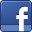      https://twitter.com/ozguruniversite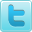 